Письмо № 1011 от 16 декабря 2021 г. Об участие в бесплатном проекте «Мотивирующие цифровые уроки»Руководителям ООМКУ «Управление образования» в соответствии с письмом Министерство образования и науки Республики Дагестан за № 06-14385/01-18/21 от 10.12.2021 г. информирует вас о возможности принять участие в бесплатном проекте «Мотивирующие цифровые уроки».Проект реализуется в рамках национального проекта «Образование» при поддержке Министерства просвещения Российской Федерации и Федерального агентства по делам национальностей.Представляем вашему вниманию два урока:1)	Патриотический цифровой урок семейной истории #ПисьмаДеду;2)	Урок воспитания ответственности, дружбы и взаимовыручки #ГероиНародов.Уроки представляют собой комплекс готовых материалов для проведения урока патриотического воспитания, воспитательной работы во время классных часов, уроков обществознания, основ безопасности жизнедеятельности, окружающего мира.Каждый урок - полностью готовый материал, который включает в себя готовую технологическую карту урока: методические рекомендации для проведения урока, фильм, анкетирование для учащихся до и после просмотра фильма.Участники бесплатно получат все необходимые материалы для проведения урока. Кроме того, каждый педагог, заполнивший анкету после проведения урока, получит сертификат о проведении урока.Для получения материалов по проведению урока педагогам необходимо заполнить заявку на сайте по ссылке: https://fondstrana.ru/motivationlessons или по qr-коду: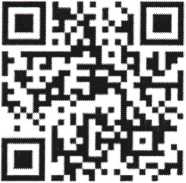 На указанный в заявке почтовый адрес придет письмо со всеми материалами для проведения урока.Просим вас довести информацию до сведения для информирования заинтересованных лиц.Начальник МКУ«Управление образования»                                                                         Х. Исаева Исп. Магомедова С.Ш.Тел. 8-903-481-80-00e-mail: msarat78@gmail.com